26) ÖĞRETİM ÜYELERİMİZİN PROJELERİ TÜBİTAK TARAFINDAN DESTEKLENMEYE DEVAM EDİYORZiya Gökalp Eğitim Fakültesi Kimya Eğitimi Anabilim Öğretim Üyesi Prof. Dr. Bilsen Tural yürütücülüğünde Tıp Fakültesi Mikrobiyoloji Anabilim dalı iş birliği ile ‘Steril Vücut Sıvılarında Düşük Yoğunluklu Mikroorganizmaların Manyetik Nanoparçacıklar ile Yakalanarak Yoğunlaştırılması’ başlıklı proje TÜBİTAK 1005-Ulusal Yeni Fikirler ve Ürünler Araştırma Destek Programı Sbag kapsamında desteklenmeye hak kazandı.Proje kapsamında geliştirilecek yöntemde, bakteriyel menenjit tanısına yönelik olarak Beyin Omurilik Sıvısı örneklerinde santrifüj cihazı ile yoğunlaştırılamayan 1 mL’den daha az ve düşük konsantrasyonlu infeksiyon etkeni mikroorganizmaların, Manyetik Nanopartiküllere etkili bir şekilde tutunmasını sağlayarak, sadece bir mıknatıs kullanarak sıvısından manyetik ayırma tekniği ile ayırarak yoğunlaştırılması ve çoğaltılması amaçlanmıştır. Bu projeyle, sağlık sektöründe, özellikle tıbbi teşhis ve tedavi alanında kullanılacak yenilikçi çözümler sunması hedeflenmiştir.Projeye katkı sunanlar;Prof. Dr. Tanıl Kocagöz (Acıbadem Üniversitesi, Tıp Fakültesi, İstanbul)Prof. Dr. Servet Tural (Dicle Üniversitesi Ziya Gökalp Eğitim Fakültesi Diyarbakır) Prof. Dr. Erdal Özbek (Dicle Üniversitesi, Tıp Fakültesi, Diyarbakır)Prof. Dr. Hakan Temiz (Dicle Üniversitesi, Tıp Fakültesi, Diyarbakır)Dr. Öğretim Üyesi Erdal Ertaş (Batman Üniversitesi Teknik Bilimler MYO Batman)Uzman. Dr. Nurullah Uzuner (Dicle Üniversitesi, Tıp Fakültesi, Diyarbakır)Tıbbi lab. Teknisyeni Mehmet Çavdar (Dicle Üniversitesi, Tıp Fakültesi, Diyarbakır)Katılımcı olarak yaklaşık 2 kişi katıldı.NOT: 28.11.2023 tarihinde yapıldı. 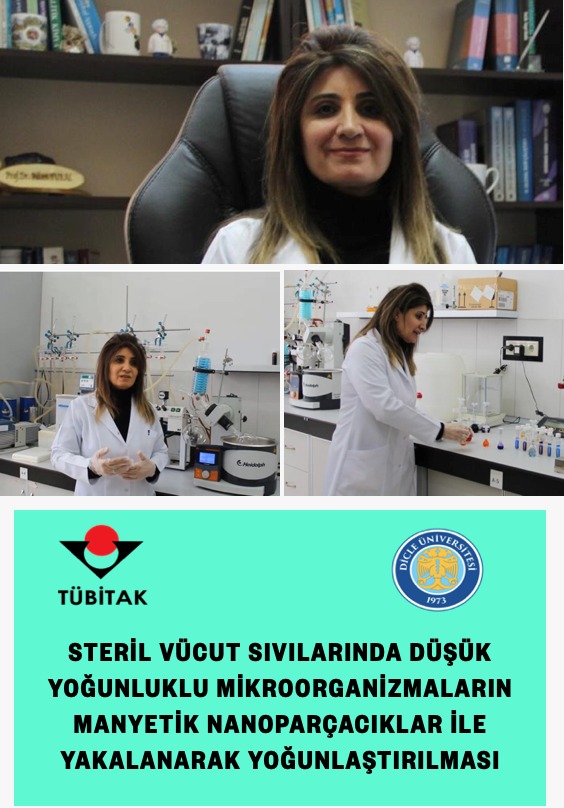 